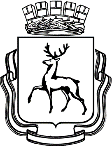 АДМИНИСТРАЦИЯ ГОРОДА НИЖНЕГО НОВГОРОДАМуниципальное бюджетное общеобразовательное учреждение«Школа № 60»603135, город Нижний Новгород, проспект Ленина, дом 55, корпус 3тел. 252 78 07, факс 252 79 36,e-mail: lenruo60@mail.ruРабочая программапо предмету«Родной (русский) язык»10-11 классНижний Новгород2020-2021Пояснительная запискаРабочая программа по родному (русскому) языку  для 10-11 классов составлена на основании  следующих нормативно-правовых документов:Федерального государственного образовательного стандарта основного  общего образования, утвержденного приказом Министерства образования и науки Российской Федерации  №1897 от 17.12.2010гФедерального закона «Об образовании в Российской Федерации» (статья 47 п.5). Федерального перечня учебников, рекомендуемых к использованию при реализации имеющих государственную аккредитацию образовательных программ начального общего, основного общего, среднего общего образования на 2018-2019 учебный год. Согласно учебному плану  программа рассчитана на 17 часов в год (0,5 часа в неделю)  в 10 классе и 17 часов в 11 классе (0,5 часа в неделю).Содержание программы направлено на освоение учащимися знаний, умений и навыков на базовом уровне, что соответствует Образовательной программе школы.Место предмета «Родной язык» в базисном учебном плане. Федеральный базисный учебный план для образовательных учреждений Российской Федерации предусматривает обязательное изучение родного (русского) языка в 10 классе – 17 часов, 11 класс-17 часов, что соответствует учебному плану школы. Главная цель данного курса — воспитание гражданственности и патриотизма, любви к родному языку, отношения к языку как духовной ценности, средству общения; развитие и совершенствование речевой деятельности, освоение знаний о русском языке, обогащение словарного запаса; формирование умений опознавать, анализировать, классифицировать языковые факты, расширение лингвистического кругозора учащихся за счёт изучения художественных произведений; постижение языковых способов создания художественного мира произведений; овладение языком как средством выражения собственных мыслей и чувств, совершенствование практических, коммуникативных навыков и умений.Планируемые предметные результаты освоения учебного предмета «Родной (русский) язык»Цели и образовательные результаты представлены на нескольких уровнях — личностном, метапредметном и предметном.Личностными результатами освоения выпускниками основной школы программы по русскому (родному) языку являются:1) понимание русского языка как одной из основных национально-культурных ценностей русского народа, определяющей роли родного языка в развитии интеллектуальных, творческих способностей и моральных качеств личности, его значения в процессе получения школьного образования;2) осознание эстетической ценности русского языка; уважительное отношение к родному языку, гордость за него; потребность сохранить чистоту русского языка как явления национальной культуры; стремление к речевому самосовершенствованию;3) достаточный объем словарного запаса и усвоенных грамматических средств для свободного выражения мыслей и чувств в процессе речевого общения; способность к самооценке на основе наблюдения за собственной речью.Метапредметными результатами освоения выпускниками основной школы программы по русскому языку являются:1) владение всеми видами речевой деятельности:Аудирование и чтение:• адекватное понимание информации устного и письменного сообщения (коммуникативной установки, темы текста, основной мысли; основной и дополнительной информации);• владение разными видами чтения (поисковым, просмотровым, ознакомительным, изучающим) текстов разных стилей и жанров;• адекватное восприятие на слух текстов разных стилей и жанров; владение разными видами аудирования (выборочным, ознакомительным, детальным);• способность извлекать информацию из различных источников, включая средства массовой информации, компакт-диски учебного назначения, ресурсы Интернета; свободно пользоваться словарями различных типов, справочной литературой, в том числе и на электронных носителях;• овладение приемами отбора и систематизации материала на определенную тему; умение вести самостоятельный поиск информации; способность к преобразованию, сохранению и передаче информации, полученной в результате чтения или аудирования;• умение сопоставлять и сравнивать речевые высказывания с точки зрения их содержания, стилистических особенностей и использованных языковых средств;говорение и письмо:• способность определять цели предстоящей учебной деятельности (индивидуальной и коллективной), последовательность действий, оценивать достигнутые результаты и адекватно формулировать их в устной и письменной форме;• умение воспроизводить прослушанный или прочитанный текст с заданной степенью свернутости (план, пересказ, конспект, аннотация);• умение создавать устные и письменные тексты разных типов, стилей речи и жанров с учетом замысла, адресата и ситуации общения;• способность свободно, правильно излагать свои мысли в устной и письменной форме, соблюдать нормы построения текста (логичность, последовательность, связность, соответствие теме и др.); адекватно выражать свое отношение к фактам и явлениям окружающей действительности, к прочитанному, услышанному, увиденному;• владение различными видами монолога (повествование, описание, рассуждение; сочетание разных видов монолога) и диалога (этикетный, диалог-расспрос, диалог-побуждение, диалог — обмен мнениями и др.; сочетание разных видов диалога);• соблюдение в практике речевого общения основных орфоэпических, лексических, грамматических, стилистических норм современного русского литературного языка; соблюдение основных правил орфографии и пунктуации в процессе письменного общения;• способность участвовать в речевом общении, соблюдая нормы речевого этикета; адекватно использовать жесты, мимику в процессе речевого общения;• способность осуществлять речевой самоконтроль в процессе учебной деятельности и в повседневной практике речевого общения; способность оценивать свою речь с точки зрения ее содержания, языкового оформления; умение находить грамматические и речевые ошибки, недочеты, исправлять их; совершенствовать и редактировать собственные тексты;• умение выступать перед аудиторией сверстников с небольшими сообщениями, докладом, рефератом; участие в спорах, обсуждениях актуальных тем с использованием различных средств аргументации;2) применение приобретенных знаний, умений и навыков в повседневной жизни; способность использовать родной язык как средство получения знаний по другим учебным предметам; применение полученных знаний, умений и навыков анализа языковых явлений на межпредметном уровне (на уроках иностранного языка, литературы и др.);3) коммуникативно целесообразное взаимодействие с окружающими людьми в процессе речевого общения, совместного выполнения какого-либо задания, участия в спорах, обсуждениях актуальных тем; овладение национально-культурными нормами речевого поведения в различных ситуациях формального и неформального межличностного и межкультурного общения.Предметными результатами освоения выпускниками основной школы программы по русскому языку являются:1) представление об основных функциях языка, о роли русского языка как национального языка русского народа, как государственного языка Российской Федерации и языка межнационального общения, о связи языка и культуры народа, о роли родного языка в жизни человека и общества;2) понимание места родного языка в системе гуманитарных наук и его роли в образовании в целом;3) усвоение основ научных знаний о родном языке; понимание взаимосвязи его уровней и единиц;4) освоение базовых понятий лингвистики: лингвистика и ее основные разделы; язык и речь, речевое общение, речь устная и письменная; монолог, диалог и их виды; ситуация речевого общения; разговорная речь, научный, публицистический, официально-деловой стили, язык художественной литературы; жанры научного, публицистического, официально-делового стилей и разговорной речи; функционально-смысловые типы речи (повествование, описание, рассуждение); текст, типы текста; основные единицы языка, их признаки и особенности употребления в речи;5) овладение основными стилистическими ресурсами лексики и фразеологии русского языка, основными нормами русского литературного языка (орфоэпическими, лексическими, грамматическими, орфографическими, пунктуационными), нормами речевого этикета и использование их в своей речевой практике при создании устных и письменных высказываний;6) опознавание и анализ основных единиц языка, грамматических категорий языка, уместное употребление языковых единиц адекватно ситуации речевого общения;7) проведение различных видов анализа слова (фонетический, морфемный, словообразовательный, лексический, морфологический), синтаксического анализа словосочетания и предложения, многоаспектного анализа текста с точки зрения его основных признаков и структуры, принадлежности к определенным функциональным разновидностям языка, особенностей языкового оформления, использования выразительных средств языка;8) понимание коммуникативно-эстетических возможностей лексической и грамматической синонимии и использование их в собственной речевой практике;9) осознание эстетической функции родного языка, способность оценивать эстетическую сторону речевого высказывания при анализе текстов художественной литературы. Требования к уровню подготовки (к знаниям, умениям, навыкам) обучающихся за курс 10-11 классовВ результате изучения родного (русского языка) на базовом уровне ученик должен знать/понимать:роль русского языка как национального языка русского народа, государственного языка Российской Федерации и средства межнационального общения;основные признаки разговорной речи, научного, публицистического, официально-делового стилей, языка художественной литературы;особенности основных жанров научного, публицистического, официально-делового стилей и разговорной речи;основные единицы языка, их признаки; основные нормы русского литературного языка (орфоэпические, лексические, грамматические, орфографические, пунктуационные); нормы речевого этикета;уметь:•	различать разговорную речь, научный, публицистический, официально-деловой стили, язык художественной литературы; •	определять тему, основную мысль текста, функционально-смысловой тип и стиль речи; анализировать структуру и языковые особенности текста; •	опознавать языковые единицы, проводить различные виды их анализа;•	объяснять с помощью словаря значение слов с национально-культурным компонентом;различать разговорную речь и язык художественной литературы;владеть различными видами монолога (повествование, описание, рассуждение) и диалога;совершенствовать содержание и языковое оформление своего текста в соответствии с изученным языковым материалом;извлекать информацию из различных источников;находить в словах изученные орфограммы, орфографические ошибки  и исправлять их; правильно писать слова с непроверяемыми орфограммами; пользоваться орфографическими словарями; находить в предложениях смысловые отрезки, которые необходимо выделить знаками препинания, обосновывать выбор знаков препинания и расставлять их в предложении в соответствии с изученными правилами; производить фонетический, морфемный, морфологический разбор слов, синтаксический разбор предложений (с двумя главными членами);аудирование и чтение•	адекватно понимать информацию устного и письменного сообщения (цель, тему текста, основную, дополнительную, явную и скрытую информацию);•	извлекать информацию из различных источников, включая средства массовой информации; свободно пользоваться лингвистическими словарями, справочной литературой;говорение и письмовоспроизводить текст с заданной степенью свернутости (план, пересказ, изложение, конспект);создавать тексты различных стилей и жанров (отзыв, аннотация, реферат, выступление, письмо, расписка, заявление);осуществлять выбор и организацию языковых средств в соответствии с темой, целями, сферой и ситуацией общения;владеть различными видами монолога (повествование, описание, рассуждение) и диалога (побуждение к действию, обмен мнениями, установление и регулирование межличностных отношений);•	свободно, правильно излагать свои мысли в устной и письменной форме, соблюдать нормы построения текста (логичность, последовательность, связность, соответствие теме и др.); адекватно выражать свое отношение к фактам и явлениям окружающей действительности к прочитанному, услышанному, увиденному;• соблюдать в практике речевого общения основные произносительные, лексические, грамматические нормы современного русского литературного языка; соблюдать в практике письма основные правила орфографии и пунктуации;соблюдать нормы русского речевого этикета; уместно использовать паралингвистические (внеязыковые) средства общения;осуществлять речевой самоконтроль; оценивать свою речь с точки зрения ее правильности, находить грамматические и речевые ошибки, недочеты, исправлять их; совершенствовать и редактировать собственные тексты;использовать приобретенные знания и умения в практической деятельности и повседневной жизни для:осознания роли родного языка в развитии интеллектуальных и творческих способностей личности, значения родного языка в жизни человека и общества;развития речевой культуры, бережного и сознательного отношения к родному языку, сохранения чистоты русского языка как явления культуры;•	удовлетворения коммуникативных потребностей в учебных, бытовых, социально-культурных ситуациях общения;увеличения словарного запаса; расширения круга используемых грамматических средств; развития способности к самооценке на основе наблюдения за собственной речью;•	использования родного языка как средства получения знаний по другим учебным предметам и продолжения образования.Основными формами и видами контроля знаний, умений и навыков являются: текущий – в форме устного, фронтального опроса, контрольных, словарных диктантов, предупредительных, объяснительных, выборочных, графических, творческих, свободных («Проверяю себя») работ, диктантов с грамматическими заданиями, тестов, проверочных работ, комплексного анализа текстов.В программе реализована коммуникативная и функциональная направленность обучения русскому языку, намечены пути развития речевой способности обучающихся. Содержание учебного предмета 10 класс  Язык и его функции. Речь. Культура речи. (3)Язык и его функции. Писатели о языке и речи.	Речь. Культура речи. Стихотворение С.Острового «Первородство».	Орфография. Стихотворение В.Шефнера «Это так, а не иначе».	Лексика и лексическая стилистика (4)Слово – единица лексики. Писатели о богатстве русского языка.	Синонимы и их употребление в творчестве писателей и поэтов, в фольклоре.	Словари. «Собиратели слов» (По В.Одинцову). 	Фразеологизмы и их употребление в фольклоре и литературе.	                Состав слова и словообразование. (1)Словообразование и стилистика.	Этимология. Этимологические словари.                    Грамматика и грамматическая стилистика (2)  Назначение грамматики. Тексты Л.К.Граудиной и В.Белова.	Морфология и стили речи. 	Выдающиеся лингвисты: В.В. Виноградов и Н.К.Дмитриев.	Части речи и их происхождение.Имя существительное. (5)Имя существительное и его роль в художественных текстах.	Собственные имена существительные в литературе.	«Журавли» Н.Рубцова и Р.Гамзатова.	Употребление падежных форм имен существительных. Употребление несклоняемых имен существительных. Имя прилагательное (2)Трудности в употреблении имен прилагательных.  	Употребление имен прилагательных в художественной литературе. 	11 класс      Имя числительное. (1)Употребление числительных в речи и художественной литературе.	Местоимение. (1)Употребление местоимений в речи.	Разряды местоимений. Местоимения в художественной литературе.	Глагол.(4)Употребление глаголов в связной речи. Глаголы речи.	Лексико-семантические группы глаголов. (Глаголы – синонимы, антонимы, омонимы). Текст «Сила русского глагола». Формы глагола в художественной литературе. Олицетворения.	Причастие.(2)Употребление причастий в речи и в художественной литературе.	Деепричастия. (3)Деепричастие как часть речи. 	Употребление деепричастий в фольклоре и  литературе.	Образ коня в фольклоре и литературе. (Отрывки из сказки П.Ершова «Конек-горбунок»)	Наречие. (2)Правила написания наречий.	Употребление наречий. В.Короленко «Все-таки впереди – огни!»	Служебные части речи. (2)Предлог. Употребление предлогов в речи. Текст «Какой продукт едят все народы?»	Употребление частиц и междометий в художественной литературе.	Язык и культура.(2)Языковая картина мира.  К.Д.Ушинский. «О родном языке». 	Слово как концепт культуры. Концепты «Родина»,  «Мой родной край »,  «Добро».	.	Учебно – тематический план10-11 классыКалендарно-тематический планУчебно-методический комплекс. Список литературыВиноградов В. В. О теории художественной речи. — М . 1971.Виноградов В. В. Проблемы русской стилистики. — М . 1981.Виноградов В. В. Стилистика. Теория поэтической речи. Поэтика. — М., 1963.Винокур Г. О. О задачах истории языка. Понятие поэтического языка // Избранные работы по русскому языку. —М., 1959.Головин Б. Н. Основы культуры речи. — М., 1980..Ларин Б. А. Эстетика слова и язык писателя. — Л.,1974.Лотман Ю. М. Анализ поэтического текста. — Л., 1972.Лотман Ю. М. Структура художественного текста. — М., 1970.Одинцов В. В. Стилистика текста.— М., 1980.Шмелев Д.Н. Русский язык в его функциональных разновидностях. — М., 1977.Щерба Л. В. Современный русский литературный язык: Литературный язык и пути его развития (применительно к русскому языку) // Избранные работы по русскому языку. — М., 1957.Горшков А. И. Все богатство, сила и гибкость нашего языка: А. С. Пушкин в истории русского языка. — М., 1993.Одинцов В. В. Лингвистические парадоксы. — М., 1976.Одинцов В. В. О языке художественной прозы. — М., 1973.Шмелев Д. Н. Слово и образ. — М., 1964.Принята на педагогическом совете Протокол № 1 от 27.08.2020УТВЕРЖДЕНО Приказом от 01.09.2020 № 117/1-о ТемаКол-вочасов ТемаКол-вочасовЯзык и его функции. Речь. Культура речи.3Лексика и лексическая стилистика.4Состав слова и словообразование.1Грамматика и грамматическая стилистика.2Имя существительное.5Имя прилагательное.2Имя числительное.1Местоимение.1Глагол.4Причастие.2Деепричастие.3Наречие.2Служебные части речи.2Язык и культура.2Итого 34№ Дата проведения Дата проведенияТема урокаКол. ч.Примечания№По плануФактическая10 классЯзык и речь(3)10 классЯзык и речь(3)10 классЯзык и речь(3)10 классЯзык и речь(3)10 классЯзык и речь(3)10 классЯзык и речь(3).Язык и его функции. Писатели о языке и речи.1Речь. Культура речи. Стихотворение С.Острового «Первородство».1Орфография. Стихотворение В.Шефнера «Это так, а не иначе».1Лексика и лексическая стилистика.(4)Лексика и лексическая стилистика.(4)Лексика и лексическая стилистика.(4)Лексика и лексическая стилистика.(4)Лексика и лексическая стилистика.(4)Лексика и лексическая стилистика.(4)Слово – единица лексики. Писатели о богатстве русского языка.1Синонимы и их употребление в творчестве писателей и поэтов, в фольклоре.1Словари. «Собиратели слов» (По В.Одинцову). Фразеологизмы и их употребление в фольклоре и литературе.1Р.р. Лингвистическое сочинение  о значении какого-либо фразеологизма или крылатой фразы.1Состав слова и словообразование.(1)Состав слова и словообразование.(1)Состав слова и словообразование.(1)Состав слова и словообразование.(1)Состав слова и словообразование.(1)Состав слова и словообразование.(1)Словообразование и стилистика. Этимология. Этимологические словари1Грамматика и грамматическая стилистика.(2)Грамматика и грамматическая стилистика.(2)Грамматика и грамматическая стилистика.(2)Грамматика и грамматическая стилистика.(2)Грамматика и грамматическая стилистика.(2)Грамматика и грамматическая стилистика.(2) Назначение грамматики. Тексты Л.К.Граудиной и В.Белова. Морфология и стили речи.1Выдающиеся лингвисты: В.В. Виноградов и Н.К.Дмитриев. Части речи и их происхождение.1Имя существительное.(5)Имя существительное.(5)Имя существительное.(5)Имя существительное.(5)Имя существительное.(5)Имя существительное.(5)Имя существительное и его роль в художественных текстах.Собственные имена существительные в литературе.1Р.р. «Журавли» Н.Рубцова и Р.Гамзатова. Обучение лингвистическому анализу.1Употребление падежных форм имен существительных. Употребление несклоняемых имен существительных.1Р.р. Сочинение-описание портрета девушки (юноши), который нравится.1Тестирование по теме «Имя существительное»  1Имя прилагательное(2)Имя прилагательное(2)Имя прилагательное(2)Имя прилагательное(2)Имя прилагательное(2)Имя прилагательное(2)Трудности в употреблении имен прилагательных.  1 Р.р. Лингвистический анализ стихотворения И.Бунина.111 классИмя числительное.(1)11 классИмя числительное.(1)11 классИмя числительное.(1)11 классИмя числительное.(1)11 классИмя числительное.(1)11 классИмя числительное.(1)Употребление числительных в речи и художественной литературе.1Местоимение.(1)Местоимение.(1)Местоимение.(1)Местоимение.(1)Местоимение.(1)Местоимение.(1)Разряды местоимений. Местоимения в художественной литературе.1Глагол.(4)Глагол.(4)Глагол.(4)Глагол.(4)Глагол.(4)Глагол.(4)Употребление глаголов в связной речи. Глаголы речи.1Лексико-семантические группы глаголов. (Глаголы – синонимы, антонимы, омонимы). Текст «Сила русского глагола».1 Формы глагола в художественной литературе. Олицетворения.1Р.р. Сочинение-рассказ на самостоятельно выбранную тему.1Причастие.(2)Причастие.(2)Причастие.(2)Причастие.(2)Причастие.(2)Причастие.(2)Употребление причастий в речи и в художественной литературе.. 1Р.р. Сочинение-описание картины с использованием причастий. (В.Перов. «Дети, бегущие от грозы».)1Деепричастия.(3)Деепричастия.(3)Деепричастия.(3)Деепричастия.(3)Деепричастия.(3)Деепричастия.(3)Деепричастие как часть речи. 1Употребление деепричастий в фольклоре и  литературе.1Образ коня в фольклоре и литературе. (Отрывки из сказки П.Ершова «Конек-горбунок») 1Наречие.(2)Наречие.(2)Наречие.(2)Наречие.(2)Наречие.(2)Наречие.(2)Правила написания наречий.1Употребление наречий. В.Короленко «Все-таки впереди – огни!»1Служебные части речи.(2)Служебные части речи.(2)Служебные части речи.(2)Служебные части речи.(2)Служебные части речи.(2)Служебные части речи.(2)Предлог. Употребление предлогов в речи. Текст «Какой продукт едят все народы?»1Употребление частиц и междометий в литературе.1Язык и культура.(2)Язык и культура.(2)Язык и культура.(2)Язык и культура.(2)Язык и культура.(2)Язык и культура.(2)Языковая картина мира.  К.Д.Ушинский. «О родном языке». 1Р.р. Слово как концепт культуры. Концепты «Родина», «Мой родной край »,  «Добро»1